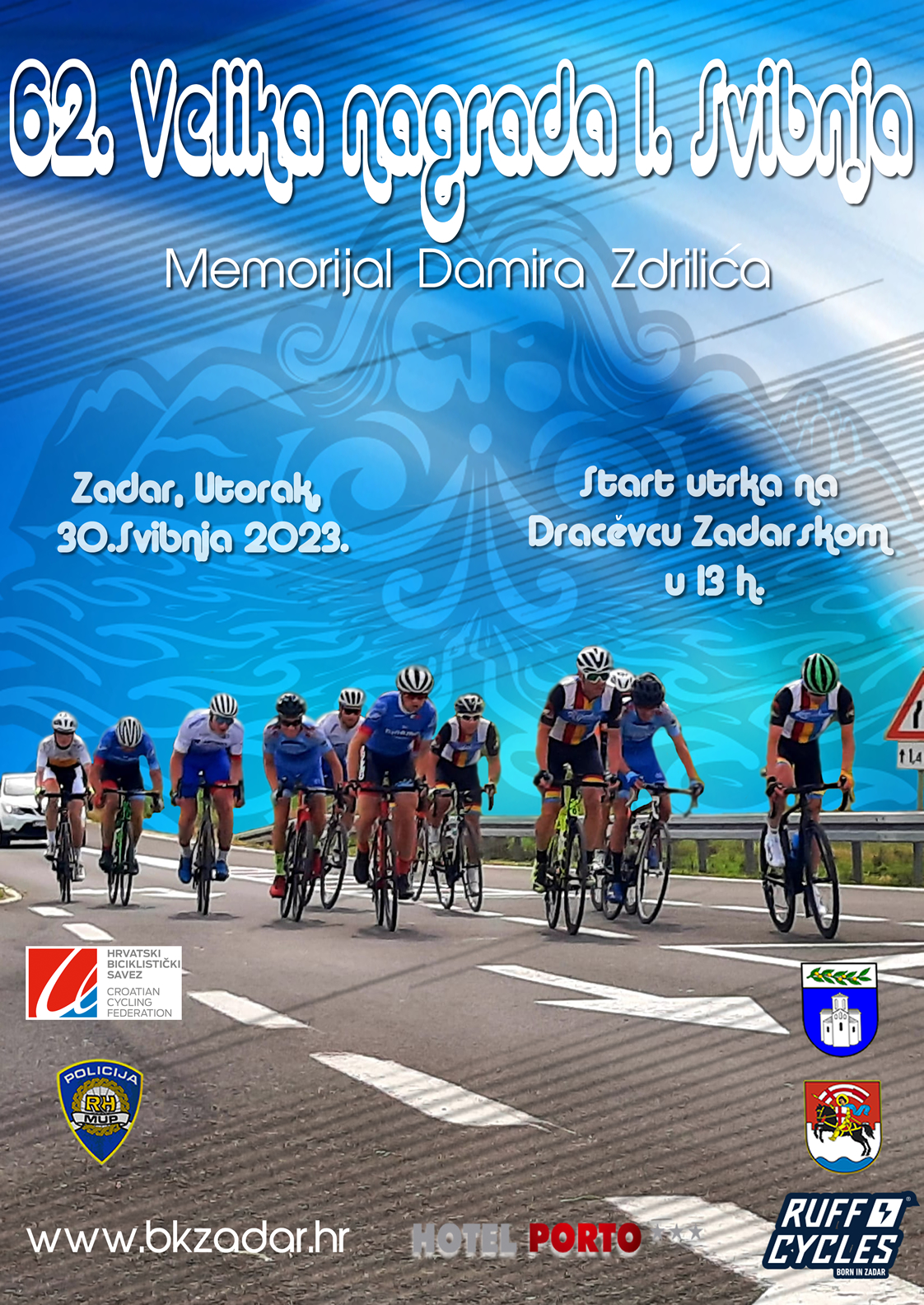 Cestovna biciklistička utrka za KUP HRVATSKE62. VN 1. Svibnja-Memorijal Damira ZdrilićaZADAR, Utorak, 30.5.2023.PROPOZICIJE(Za kategorije:  U13, U14/U15, U13W/U14W/U15W, U17W, U17, U19, U23/ELITE, VET A/REK/SPORT, VET B, VET C/D)Zadar,9.5.2023.	Biciklistički klub ZadarGrafikon staze: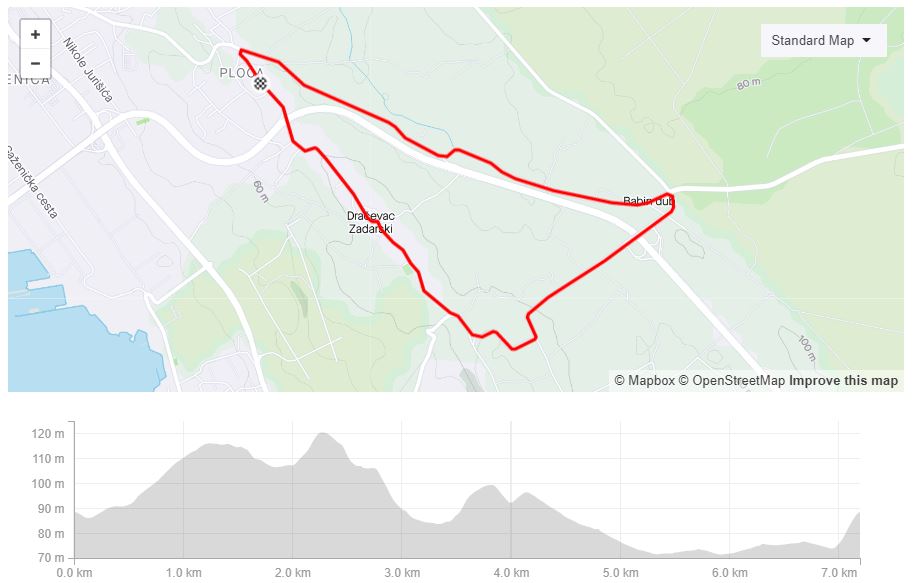 Napomena: Bodovi za poredak u Kupu Hrvatske u prvoj utrci se dodjeljuju po kategorijama nezavisno od pehara u nagradnom fondu.PONUDA ZA SMJEŠTAJ: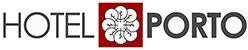 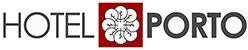 KONAK d.o.o.N.JURIŠIĆA 2, 23 000 ZADAR TEL. +385/(0)23/292-300 FAX. +385/(0)23/292-333e-mail: prodaja@hotel-porto.hr web: www.hotel-porto.hrPRICE LIST FOR GROUPS IN EUR / 2023Service : BED & BREAKFASTPrices are per person per day. Agency commission is not included in prices. Residence tax is not included in prices. VAT is included in prices.Group is considered min 15 persons. Free of charge 1/25 in dbl /twn room.Supplement for half board / full board 10.00 ( *75,34 kn) /20.00 Eur (*150,69 kn) per person. Supplement for 3 rd / 4 th bed: 12.00 Eur ( *90,41 kn ) per day per person.Single use is charged as single room.Baby cot in all seasons: 4.00 Eur ( *30,13 kn ) per day. Daily use 50% of rate for bed & breakfast.A la carte orders according to the price list at the restaurantLaundry and ironing services according to the price list at the reception desk.If payment is made by bank transfer, all transaction costs go at remitter's expense.Children discounts when sharing a room with adult (min 1 adult person):from 0 to 2,99 years free of charge from 3 to 9,99 years 50% discountPets are allowed – pet supplement 10 eur (*75,34 kn ) /day. Hotel is open throughout the whole year.Hotel Management keeps the right to change prices.*Amount in KN is expressed in conversion rate (1,00 EUR = 7,53450 HRK)1. Organizator1. OrganizatorBiciklistički klub Zadar, ul. Put Stanova 3, 23000 Zadar Informacije o utrci na web adresi:  www.bkzadar.hr  ili   mob: 098/1771-801 (tajnik kluba Neven Pavić)Biciklistički klub Zadar, ul. Put Stanova 3, 23000 Zadar Informacije o utrci na web adresi:  www.bkzadar.hr  ili   mob: 098/1771-801 (tajnik kluba Neven Pavić)2. Pravila2. PravilaUtrka se vozi prema Tehničkom pravilniku UCI-a i HBS-a za cestovne utrke, te ovim propozicijama.Utrka se vozi prema Tehničkom pravilniku UCI-a i HBS-a za cestovne utrke, te ovim propozicijama.3. Bodovanje3. BodovanjeUtrka se boduje za Kup Hrvatske u svim kategorijama koje nastupaju u prvoj utrci.Utrka se boduje za Kup Hrvatske u svim kategorijama koje nastupaju u prvoj utrci.4. Pravo nastupa4. Pravo nastupaSvi pojedinci i ekipe, strane i domaće, osigurani, liječnički pregledani i licencirani za tekuću godinu.Svi pojedinci i ekipe, strane i domaće, osigurani, liječnički pregledani i licencirani za tekuću godinu.5. Dužina staze Jedan krug: 7,23km U13,U14/U15, U13W/U14W/U15W, U17W:  (zajednički start) - 20km (3 kruga)Napomene:Zatvorena vožnja cca 2km (sudac će dati znak za leteći start iz automobila)U slučaju malog broja natjecatelja u najmlađim kategorijama (U13,U13W,U14W,U15W) na sastanku vođa ekipa biti će odlučeno o eventualnom smanjenju broja krugova za njih.5. Dužina staze Jedan krug: 7,23kmU17, U19, U23/ELITE, VET A/REK/SPORT, VET B, VET C/D (zajednički start) -50,61km (7 krugova)6.Vrijeme STARTA  i predviđeno vrijeme CILJA U13, U14/U15, U13W/U14W/U15W, U17W: 1300–1400h6.Vrijeme STARTA  i predviđeno vrijeme CILJAU17, U19, U23/ELITE, VET A/REK/SPORT, VET B, VET C/D1430 – 1600h7. Mjesto starta i cilja7. Mjesto starta i ciljaU ciljnom krugu utrke kod sportskog igrališta u Ulici Sv. Nikole Tavelića 18 na Ploči.U ciljnom krugu utrke kod sportskog igrališta u Ulici Sv. Nikole Tavelića 18 na Ploči.8. Mjesto i vrijeme početka rada rukovodstva utrke8. Mjesto i vrijeme početka rada rukovodstva utrkeU ciljnom krugu utrke kod sportskog igrališta u Ulici Sv. Nikole Tavelića 18 na Ploči. sa početkom u 1130h.U ciljnom krugu utrke kod sportskog igrališta u Ulici Sv. Nikole Tavelića 18 na Ploči. sa početkom u 1130h.9. Mjesto i vrijeme sastanka vođa ekipa i mjerenje prijenosa9. Mjesto i vrijeme sastanka vođa ekipa i mjerenje prijenosaSastanak vođa ekipa za prvu utrku u ciljnom krugu utrke kod sportskog igrališta u 12h45min. Za drugu utrku na istom mjestu u 14h15min. Mjerenje prijenosa vršiti će se samo za prvu utrku neposredno prije starta iste.Sastanak vođa ekipa za prvu utrku u ciljnom krugu utrke kod sportskog igrališta u 12h45min. Za drugu utrku na istom mjestu u 14h15min. Mjerenje prijenosa vršiti će se samo za prvu utrku neposredno prije starta iste.10. Prijave10. PrijaveIsključivo na https://bit.ly/zadar2023 do 28.5.2023. u 12 sati uz obavezno navođenje imena i prezimena vozača, UCI ID broja, godišta vozača i pripadnosti klubu. Nepotpune prijave neće biti uvažene kao ni kasnije pristigle prijave. Lista prijava biti će objavljena 29.5. u 20sati na web i fb stranicama Biciklističkog kluba Zadar.Isključivo na https://bit.ly/zadar2023 do 28.5.2023. u 12 sati uz obavezno navođenje imena i prezimena vozača, UCI ID broja, godišta vozača i pripadnosti klubu. Nepotpune prijave neće biti uvažene kao ni kasnije pristigle prijave. Lista prijava biti će objavljena 29.5. u 20sati na web i fb stranicama Biciklističkog kluba Zadar.11. Podjela i položaj brojeva11. Podjela i položaj brojevaNa mjestu starta utrke do 12h30min za obje utrke. Brojevi lijevo.Na mjestu starta utrke do 12h30min za obje utrke. Brojevi lijevo.12. Pravo žalbe12. Pravo žalbeGlavnom sucu 10 minuta nakon objave rezultata u pisanoj formi uz polog po UCI i HBS pravilniku.Glavnom sucu 10 minuta nakon objave rezultata u pisanoj formi uz polog po UCI i HBS pravilniku.13. Izmjena propozicija13. Izmjena propozicijaOrganizator pridržava pravo izmjena propozicija o čemu će se svi prijavljeni sudionici obavijestiti na vrijeme o trošku organizatora.Organizator pridržava pravo izmjena propozicija o čemu će se svi prijavljeni sudionici obavijestiti na vrijeme o trošku organizatora.14. Opći propisi14. Opći propisiStaza utrke za vrijeme prolaska glavne skupine biti će zatvorena za sav promet. Svi sudionici voze na vlastitu odgovornost i startanjem na utrci prihvaćaju pravila ovih propozicija. Organizator otklanja svaku odgovornost za eventualne nezgode nastale između vozača i trećih osoba.Staza utrke za vrijeme prolaska glavne skupine biti će zatvorena za sav promet. Svi sudionici voze na vlastitu odgovornost i startanjem na utrci prihvaćaju pravila ovih propozicija. Organizator otklanja svaku odgovornost za eventualne nezgode nastale između vozača i trećih osoba.15. Profil staze15. Profil stazeProfil staze i dolazak do mjesta starta i podjele nagrada vidljivi na web stranici organizatora www.bkzadar.hrProfil staze i dolazak do mjesta starta i podjele nagrada vidljivi na web stranici organizatora www.bkzadar.hr16. Troškovi utrke16. Troškovi utrkeBiciklistički klub Zadar snosi troškove nagrada i organizacije utrke, te zajedničkog ručka za sudionike koji će se održati u prostorijama hotela „Porto“ nakon završetka svih utrka i dodjela nagrada između 17h00min i 17h30min. Napomena:(u ručak nije uključeno piće). Startnina nema, niti jednodnevnih licenci.Biciklistički klub Zadar snosi troškove nagrada i organizacije utrke, te zajedničkog ručka za sudionike koji će se održati u prostorijama hotela „Porto“ nakon završetka svih utrka i dodjela nagrada između 17h00min i 17h30min. Napomena:(u ručak nije uključeno piće). Startnina nema, niti jednodnevnih licenci.17. Dodjela nagrada17. Dodjela nagradaU prostorijama hotela „Porto“ od 16h45min do17h00min., na adresi Nikole Jurišića 2.U prostorijama hotela „Porto“ od 16h45min do17h00min., na adresi Nikole Jurišića 2.18. Najbliži bolnički centar18. Najbliži bolnički centarOpća Bolnica Zadar, Bože Peričića 5, 23 000 Zadar, Tel: (023) 505 505Opća Bolnica Zadar, Bože Peričića 5, 23 000 Zadar, Tel: (023) 505 50519. Glavni sudac 19. Glavni sudac Damir HorvatDamir HorvatNAGRADNI FOND 62. VN 1. SVIBNJA – MEMORIJAL DAMIRA ZDRILIĆANAGRADNI FOND 62. VN 1. SVIBNJA – MEMORIJAL DAMIRA ZDRILIĆANAGRADNI FOND 62. VN 1. SVIBNJA – MEMORIJAL DAMIRA ZDRILIĆANAGRADNI FOND 62. VN 1. SVIBNJA – MEMORIJAL DAMIRA ZDRILIĆAU13W/U14W/U15W(zajednički plasman)HR KUP UTRKAU17WHR KUP UTRKAPLASMANNAGRADEPLASMANNAGRADE1. mjestoPEHAR + Buket1. mjestoPEHAR + Buket2. mjestoPEHAR + Buket2. mjestoPEHAR + Buket3. mjestoPEHAR + Buket3. mjestoPEHAR + BuketU13HR KUP UTRKAU14/U15(zajednički plasman)HR KUP UTRKAPLASMANNAGRADEPLASMANNAGRADE1. mjestoPEHAR1. mjestoPEHAR2. mjestoPEHAR2. mjestoPEHAR3. mjestoPEHAR3. mjestoPEHARU19VETERANI A +REKREATIVCI/SPORT (zajednički plasman)PLASMANNAGRADEPLASMANNAGRADE1. mjestoPEHAR1. mjestoPEHAR2. mjestoPEHAR2. mjestoPEHAR3. mjestoPEHAR3. mjestoPEHARVETERANI BVETERANI C/D(zajednički plasman)PLASMANNAGRADEPLASMANNAGRADE1. mjestoPEHAR1. mjestoPEHAR2. mjestoPEHAR2. mjestoPEHAR3. mjestoPEHAR3. mjestoPEHARELITE/U23(zajednički plasman)U17PLASMANNAGRADEPLASMANNAGRADE1. mjestoPEHAR1. mjestoPEHAR2. mjestoPEHAR2. mjestoPEHAR3. mjestoPEHAR3. mjestoPEHARNovčani nagradni fond za ukupni plasman u drugoj utrci:1. Mjesto – 100 euraNovčani nagradni fond za ukupni plasman u drugoj utrci:1. Mjesto – 100 euraNovčani nagradni fond za ukupni plasman u drugoj utrci:1. Mjesto – 100 euraNovčani nagradni fond za ukupni plasman u drugoj utrci:1. Mjesto – 100 euraDodjela nagrada nakon završetka svih utrka u hotelu „Porto“, adresa: Nikole Jurišića 2Dodjela nagrada nakon završetka svih utrka u hotelu „Porto“, adresa: Nikole Jurišića 2Dodjela nagrada nakon završetka svih utrka u hotelu „Porto“, adresa: Nikole Jurišića 2Dodjela nagrada nakon završetka svih utrka u hotelu „Porto“, adresa: Nikole Jurišića 2IIIIIIIVV01.01.- 31.03.01.04.- 30.04.01.05. - 31.05.01.06 - 30.06.01.07.- 31.08.01.11.- 31.12.01.10.- 31.10.01.09.- 30.09.SINGLE ROOM45,00*339,05 kn46,00*346,58 kn50,00*376,72 kn55,00*414,39 kn58,00*437,00 knDOUBLE / TWIN ROOM31,00*233,56 kn32,00*241,10 kn36,00*271,24 kn41,00*308,91 kn44,00* 331,51 kn